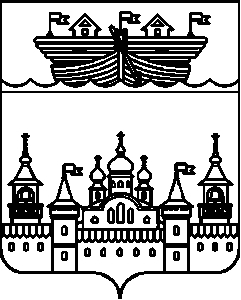 АДМИНИСТРАЦИЯ ГЛУХОВСКОГО СЕЛЬСОВЕТА
ВОСКРЕСЕНСКОГО МУНИЦИПАЛЬНОГО РАЙОНА НИЖЕГОРОДСКОЙ ОБЛАСТИПОСТАНОВЛЕНИЕ06 декабря 2017 года	№ 127 Об утверждении документации по внесению изменений в проект планировки и межевания территории, предназначенной для строительства автомобильной дороги «Подъезд к поселку имени Михеева от а/д Подъезд д. Буслаево в Воскресенском районе Нижегородской области»В соответствии со статьями 8.2, 46 Градостроительного кодекса Российской Федерации, на основании постановления администрации Глуховского сельсовета Воскресенского муниципального района от 16 мая 2017 года № 55 «О подготовке документации по внесению изменений в проект планировки и межевания территории, предназначенной для строительства автомобильной дороги «Подъезд к поселку имени Михеева от а/д Подъезд к д. Буслаево в Воскресенском районе Нижегородской области», администрация Глуховского сельсовета Воскресенского муниципального района Нижегородской области постановляет:1.Утвердить прилагаемую документацию по внесению изменений в проект планировки и межевания территории, предназначенной для строительства автомобильной дороги «Подъезд к поселку имени Михеева от а/д Подъезд д. Буслаево в Воскресенском районе Нижегородской области»2.Обнародовать настоящее постановление путем размещения на официальном сайте администрации Воскресенского муниципального района Нижегородской области в сети Интернет.3.Контроль за исполнением настоящего постановления оставляю за собой.Глава администрации Глуховского сельсовет                                                   И.Ю.Дубова